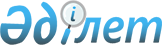 Об определении перечня должностей специалистов в области социального обеспечения, образования, культуры, спорта, ветеринарии, лесного хозяйства и особо охраняемых природных территорий, являющихся гражданскими служащими и работающих в сельской местности области ҰлытауПостановление акимата области Ұлытау от 28 декабря 2023 года № 70/01. Зарегистрировано в Департаменте юстиции области Ұлытау 29 декабря 2023 года № 86-20
      В соответствии с подпунктом 2) статьи 18 Трудового Кодекса Республики Казахстан, пунктом 2 статьи 27 Закона Республики Казахстан "О местном государственном управлении и самоуправлении в Республике Казахстан", акимат области Ұлытау ПОСТАНОВЛЯЕТ:
      1. Определить перечень должностей специалистов в области социального обеспечения, образования, культуры, спорта, ветеринарии, лесного хозяйства и особо охраняемых природных территорий, являющихся гражданскими служащими и работающих в сельской местности области Ұлытау согласно приложению к настоящему постановлению.
      2. Государственному учреждению "Управление экономики области Ұлытау" принять необходимые меры, вытекающие из настоящего постановления.
      3. Контроль за исполнением настоящего постановления возложить на курирующего заместителя акима области Ұлытау.
      4. Настоящее постановление вводится в действие по истечении десяти календарных дней после дня его первого официального опубликования и распространяется на правоотношения, возникшие с 1 января 2023 года.
       "СОГЛАСОВАНО"
      маслихат области Ұлытау Перечень должностей специалистов в области социального обеспечения, образования, культуры, спорта, ветеринарии, лесного хозяйства и особо охраняемых природных территорий, являющихся гражданскими служащими и работающих в сельской местности области Ұлытау
      1. Должности специалистов в области социального обеспечения:
      1) руководитель Карьерного центра;
      2) руководитель сектора Карьерного центра;
      3) ассистент по социальной работе;
      4) консультант по социальной работе Карьерного центра;
      5) специалист структурного подразделения центра трудовой мобильности и Карьерного центра.
      2. Должности специалистов в области образования:
      1) руководитель государственного учреждения и государственного казенного предприятия;
      2) заместитель руководителя государственного учреждения и государственного казенного предприятия;
      3) руководитель государственного учреждения и государственного казенного предприятия: методического кабинета (центра), психолого-медико-педагогической консультации;
      4) заместитель руководителя государственного учреждения и государственного казенного предприятия: методического кабинета (центра), психолого-медико-педагогической консультации;
      5) руководитель (заведующий) отделения учебной части государственного учреждения и государственного казенного предприятия;
      6) руководитель (заведующий) учебно-производственной мастерской;
      7) руководитель (заведующий) библиотекой;
      8) учителя всех специальностей организаций дошкольного, начального, основного среднего, общего среднего образования, специальных (коррекционных) и специализированных организаций образования;
      9) учитель-дефектолог (олигофренопедагог, сурдопедагог, тифлопедагог);
      10) учитель-логопед;
      11) преподаватель-организатор начальной военной подготовки;
      12) мастер производственного обучения организаций технического и профессионального, послесреднего образования;
      13) мастер-преподаватель организации технического и профессионального, послесреднего образования;
      14) социальный педагог;
      15) педагог-организатор;
      16) педагог дополнительного образования;
      17) педагог-психолог;
      18) психолог;
      19) воспитатель;
      20) помощник воспитателя;
      21) преподаватель организации технического и профессионального, послесреднего образования;
      22) культорганизатор;
      23) художественный руководитель;
      24) логопед;
      25) методист организации технического и профессионального, послесреднего образования, методического кабинета (центра);
      26) музыкальный руководитель (основных служб);
      27) аккомпаниатор (основных служб);
      28) концертмейстер (основных служб);
      29) инструктор по физкультуре (основных служб);
      30) библиотекарь;
      31) медицинская(ий) сестра(брат);
      32) специалист по социальной работе;
      33) консультант по социальной работе;
      34) диетическая сестра;
      35) хореограф (основных служб);
      36) хореограф;
      37) методист (основных служб);
      38) методист;
      39) лаборант;
      40) инспектор по делопроизводству;
      41) бухгалтер;
      42) экономист;
      43) юрист;
      44) программист;
      45) системный администратор;
      46) переводчик;
      47) менеджер по государственным закупкам;
      48) заведующий хозяйством;
      49) комендант;
      50) паспортист;
      51) делопроизводитель;
      52) секретарь;
      53) статистик;
      54) секретарь учебной части;
      55) инженер всех специальностей;
      56) механик;
      57) оператор;
      58) регистратор;
      59) архивариус.
      3. Должности специалистов в области культуры:
      1) руководитель (директор) государственного учреждения и государственного казенного предприятия;
      2) главный бухгалтер;
      3) инспектор по кадрам;
      4) руководитель отдела;
      5) главный хранитель фондов;
      6) специалисты: архивист, научный сотрудник, экскурсовод, методист всех наименований (основных служб), инструктор, художники всех наименований (основных служб), хранитель фондов, историк (основных служб), художник-реставратор, музейный смотритель, заведующий хозяйством, техники всех наименований.
      4. Должности специалистов в области спорта:
      1) руководитель государственного учреждения и государственного казенного предприятия;
      2) заместитель руководителя государственного учреждения и государственного казенного предприятия;
      3) руководитель (заведующий) спортивным сооружением;
      4) главный бухгалтер;
      5) менеджер по государственным закупкам;
      6) методист;
      7) врач всех специальностей;
      8) тренер-преподаватель;
      9) медицинская(ий) сестра/брат (специализированная(ый));
      10) делопроизводитель;
      11) инструктор (за исключением инструктора-спортсмена);
      12) техники всех наименований.
      5. Должности специалистов в области ветеринарии:
      1) руководитель государственного учреждения и государственного казенного предприятия;
      2) заместитель руководителя государственного учреждения и государственного казенного предприятия;
      3) главный бухгалтер;
      4) бухгалтер;
      5) менеджер по государственным закупкам;
      6) инспектор по кадрам;
      7) врач ветеринарный;
      8) ветеринарный фельдшер;
      9) ветеринарный техник;
      10) юрист;
      11) статистик.
      6. Должности специалистов в области лесного хозяйства и особо охраняемых природных территорий:
      1) руководитель государственного учреждения и государственного казенного предприятия;
      2) заместитель руководителя государственного учреждения и государственного казенного предприятия;
      3) главный бухгалтер;
      4) главный лесничий;
      5) инженеры: по воспроизводству и лесоразведению, по охране и защите леса, по лесопользованию, по технике безопасности;
      6) начальник лесной пожарной станции;
      7) заместитель главного лесничего;
      8) охотовед;
      9) мастер леса (участка);
      10) лесник (инспектор);
      11) юрист;
      12) экономист;
      13) программист;
      14) заведующий хозяйством;
      15) механик;
      16) радио-оператор;
      17) делопроизводитель.
					© 2012. РГП на ПХВ «Институт законодательства и правовой информации Республики Казахстан» Министерства юстиции Республики Казахстан
				
      Аким

Б. Әбдіғалиұлы
Приложение к постановлению
Акимата области Ұлытау
от 28 декабря 2023 года
№ 70/01